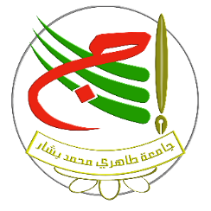 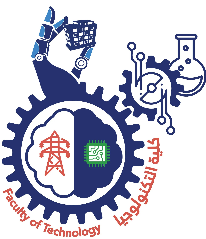 République Algérienne Démocratique et PopulaireMinistère de l’Enseignement Supérieur et de la recherche ScientifiqueUNIVERSITE TAHRI MOHAMMED DE BECHAR Faculté :TechnolologieNom et Prénom:………….........................…………........Grade: ………….........................…………........Université :Tahri Mohamed-BecharFaculté de TechnologieDépartement: ………….........................……....PLAN DE TRAVAIL‘‘Séjour Scientifique de Haut Niveau (SSHN) de courte durée’’(Professeurs, Maîtres de Conférences Classe A,  Maitre de conférences Classe B)Etablissement d’accueil : …………………………………………………………………………………………………………………………………………………………………………...	Ville / Pays : …………………………………………Durée du Séjour : …………………………………… Période de déroulement du Stage : du ………………… au ……………………Objectifs, méthodologie et impacts attendus;Objectifs:…………………………………………………………………………………………………………………………………………………………………………………………………………………………………………………………………………………………………………………………………………………………………………………………………………………………………………………………………………………………………………………………………………………………………………………………………………………………………………………………………………………………………………………………………………………………………………………………………………………………………………Méthodologie:………………………………………………………………………………………………………………………………………………………………………………………………………………………………………………………………………………………………………………………………………………………………………………………………………………………………………………………………Impacts attendus:……………………………………………………………………………………………………………………………………………………………………………………………………………………………………………………………………………………………………………………………………………………………………………………………………………………………………………………………………………………………………………………………………………………Bechar, le ………….Emargement de l’intéressé(e)Bechar, le ………… Visa du CSFBechar, le …………………..Visa du CSD